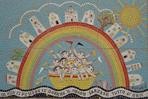 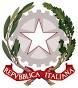 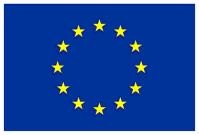 2° CIRCOLO DIDATTICO “Giovanni XXIII”Via San Pietro, 9 – 70019 TRIGGIANO (BA) - Tel. 080-468.14.52 – 080-468.62.55Cod. meccanografico BAEE17800G - Cod. fisc. 80028490722 – Cod. univoco UFR4MFSito web: www.secondocircolotriggiano.edu.it -peo: baee17800g@istruzione.it - pec: baee17800g@pec.istruzione.itAUTODICHIARAZIONE AI SENSI DEGLI ARTT. 46 E 47 DEL D.P.R. N. 445/2000I sottoscritti 	/ 	genitori dell’alunno/a  	frequentante	la Scuola dell’Infanzia sezionela Scuola Primaria classe	sez.DICHIARANO SOTTO LA PROPRIA RESPONSABILITÀche il proprio figlio/a entrerà nei locali della scuola o nelle sue pertinenze esclusivamente senon presenta sintomatologia respiratoria nè temperatura corporea superiore a 37,5° C;non ha, né ha avuto nei precedenti 3 giorni, temperatura superiore a 37,5 °C o altri sintomi da infezione respiratoria e non è stato in contatto negli ultimi 3 giorni con persone con tali sintomi;non è stato sottoposto negli ultimi 14 giorni alla misura della quarantena o isolamento domiciliare;non è stato in contatto negli ultimi 14 giorni con persone sottoposte ad analoghe misure;non è stato a contatto con persone positive, per quanto a propria conoscenza, negli ultimi 14 giorni;Considerato che all’ingresso a scuola non è necessaria la misurazione giornaliera della temperatura corporea, se non a campione, si assume la responsabilità di controllare lo stato di salute del/della proprio/a figlio/a garantendo che qualora si manifestino le condizioni sopra indicate il/la proprio/a figlio/a resti a casa. Tale responsabilità è specificamente assunta dai genitori con la firma del documento presente.Dichiarano, inoltre, di essere a conoscenza delle attuali misure anti-contagio e di contrasto all’epidemia Covid-19 di cui al Protocollo di sicurezza per il contrasto e il contenimento della diffusione del virus covid-19 predisposto dall’Istituto e di impegnarsi ad osservarne le prescrizioni.I sottoscritti dichiarano :di essere a conoscenza che i dati personali forniti nella presente dichiarazione sono necessari per la tutela della salute propria e di tutte le persone presenti all’interno dell’Istituto scolastico, pertanto prestano il proprio esplicito e libero consenso al loro trattamento per le finalità di cui alle norme in materia di contenimento e gestione dell’emergenza da Covid-19;di avere letto e compreso l’informativa relativa ai trattamenti di dati relativi ad attività per il contrasto del Covid-19.Prestano il proprio consenso al controllo della temperatura corporea del/della proprio/a figlio/aPrestano il proprio consenso al trattamento dei dati personali contenuti nella presente dichiarazioneData  	Firma  	Firma  	